Učna snov za OIP Nem 7.razred:Učenci ponovijo in utrdijo snov »die Länder und Hauptstädte Europas«                         na spletnih straneh: https://www.youtube.com/watch?v=1DfYc0chksM&t=161s   https://www.youtube.com/watch?v=pkKdtVDHcjAKVIZ:https://www.youtube.com/watch?v=GxA4jDoZMckV šolski zvezek prepišejo povedi iz priloženega učnega lista z rešitvami, npr. prva naloga:»Was ist richtig?« Eva ist krank.  Sie hat Grippe.                rešitev je:  c) ist-hatUčenci rešijo oz. prepišejo v zvezek vse štiri naloge iz učnega lista!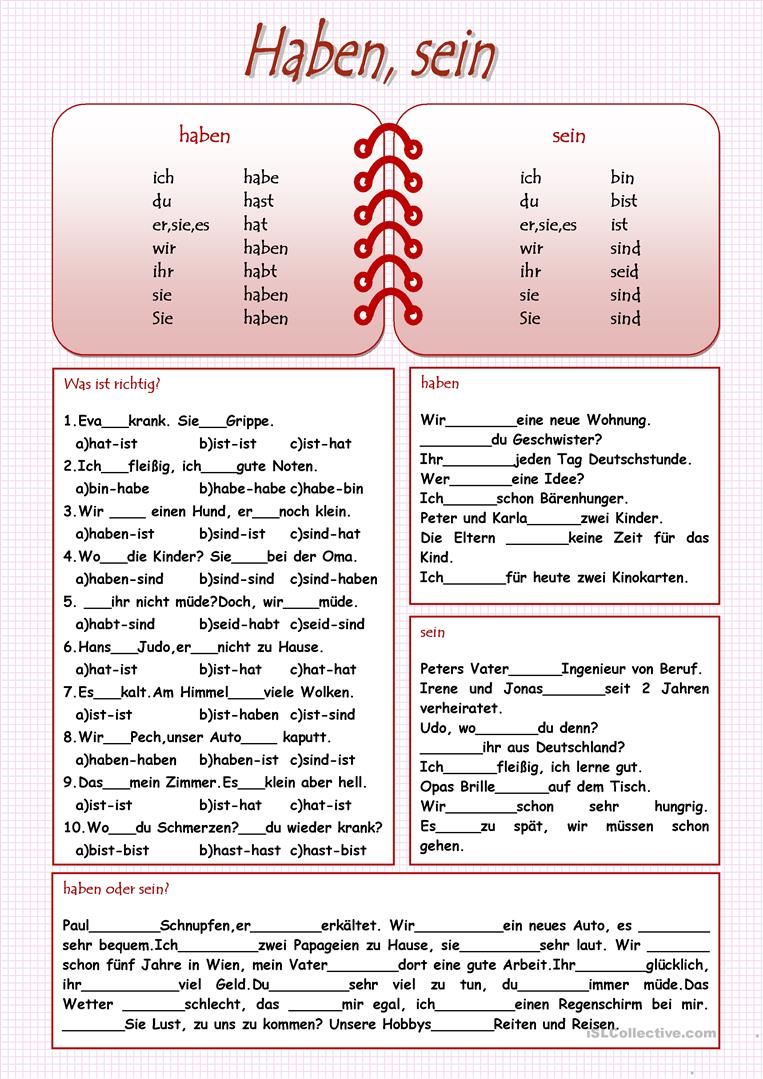 